Ministère de l’Enseignement Supérieur et de la Recherche ScientifiqueUniversité des Sciences et de la Technologie Houari Boumediene	Faculté de Génie Mécanique et de Génie des ProcédésVice-Décanat chargé de la Post-Graduation, de la Recherche Scientifique et des Relations Extérieures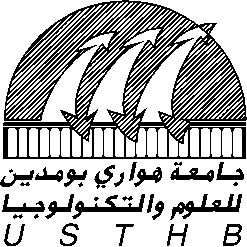 AUTORISATION D’ABSENCE(Pour une formation à l’étranger)Identification du candidatEnseignements dans la structure de rattachement	Signature de l'intéressé(e)	Signature de l'enseignant remplaçant	Visa du Chef de Département	Visa du Vice Doyen chargé de la 			Scolarité et de la PédagogieImportant :1. Les enseignants assurant le remplacement s’engagent à assurer les activités pédagogiques (Enseignements, surveillances, soutenances) durant toute la période sus citée, et seront seuls responsables du déroulement de ces activités.2. Ce document doit être visé par le Chef de Département et le Vice Doyen chargé de la Scolarité et de la Pédagogie où sont rattachés les enseignements, qui garderont une copie.NOM :Prénoms :Grade :Fonction :Motif de l’absence :Durée de la formation :Date de départ :Date de retour :Adresse durant le séjour :Structure pédagogique de rattachement :Enseignements (Cours, TD, TP) :NOM et Prénoms de l’enseignant remplaçant :